Информационное сообщение о проведении запроса предложения по продаже имущества (собственник - ООО «СМРстрой») I. ОБЩАЯ ЧАСТЬ Наименование: Запрос предложений по продаже кондукторов для колонн, подмостей для каменщиков и лебедочного поста с электрической лебедкой  на право заключения договора купли-продажи. Сведения о продавце (собственнике) имущества: ООО «СМРстрой»  ИНН/КПП  5405374758/540501001Юридический адрес: г. Новосибирск, ул. Обская, д. 50/2фактический адрес: г. Новосибирск, ул. Обская, д. 50/2Директор Цыбизов Дмитрий ВалентиновичВсе замечания и предложения по процедуре проведения настоящих торгов просим сообщать в тендерную комиссию ГК «Первый строительный Фонд»: Секретарь тендерной комиссии:Бердюгина Ольга Владимировнател: (383) 266-38-32e-mail:  tender@psfond.ru3. Перечень лотов представлен в таблице:Продажа осуществляется только по лотам, изменить количество приобретаемой продукции внутри лота невозможно. 4. Лот №1	4.1 КОНДУКТОР ДЛЯ КОЛОНН, цена 825 000 руб.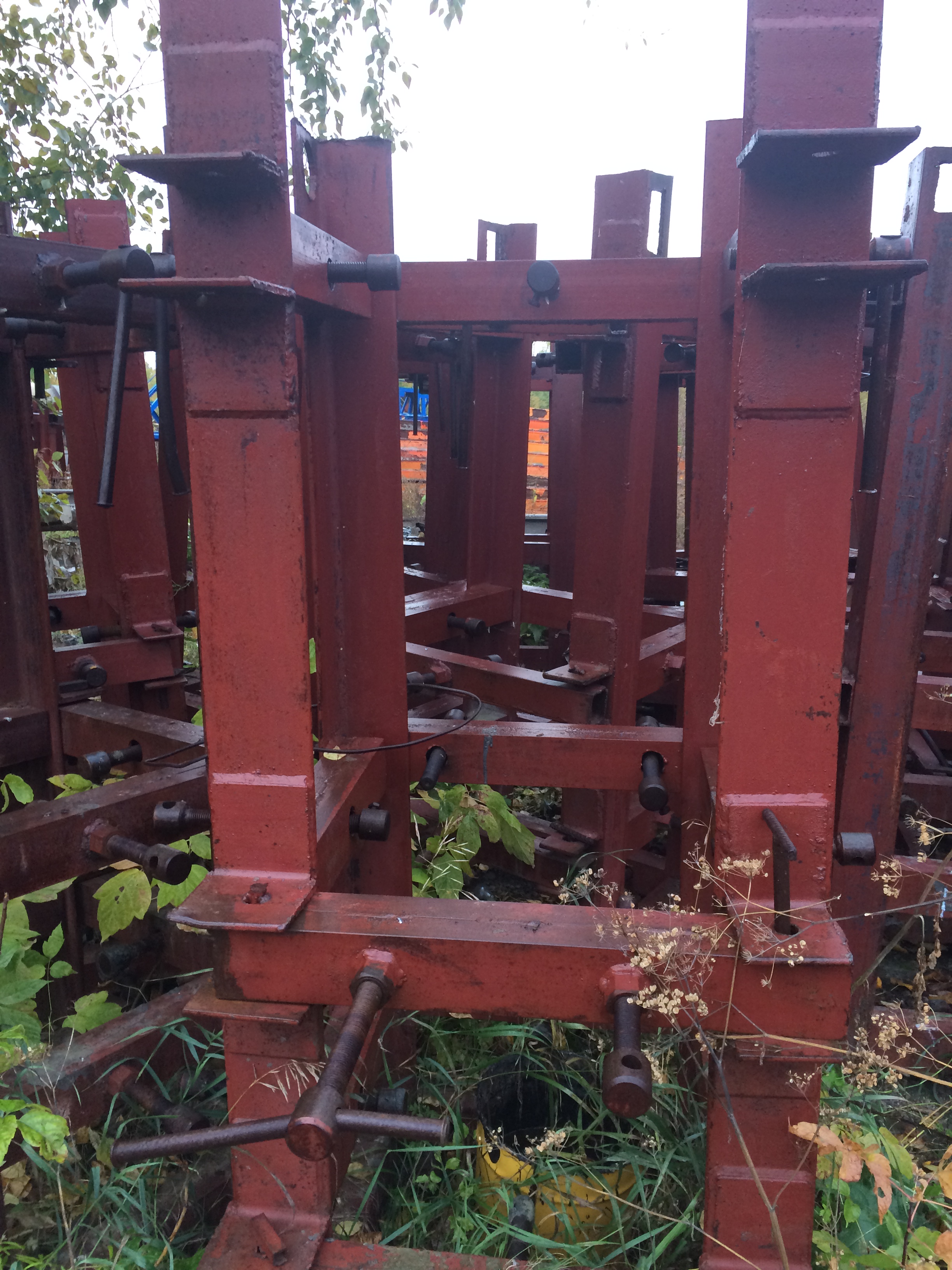 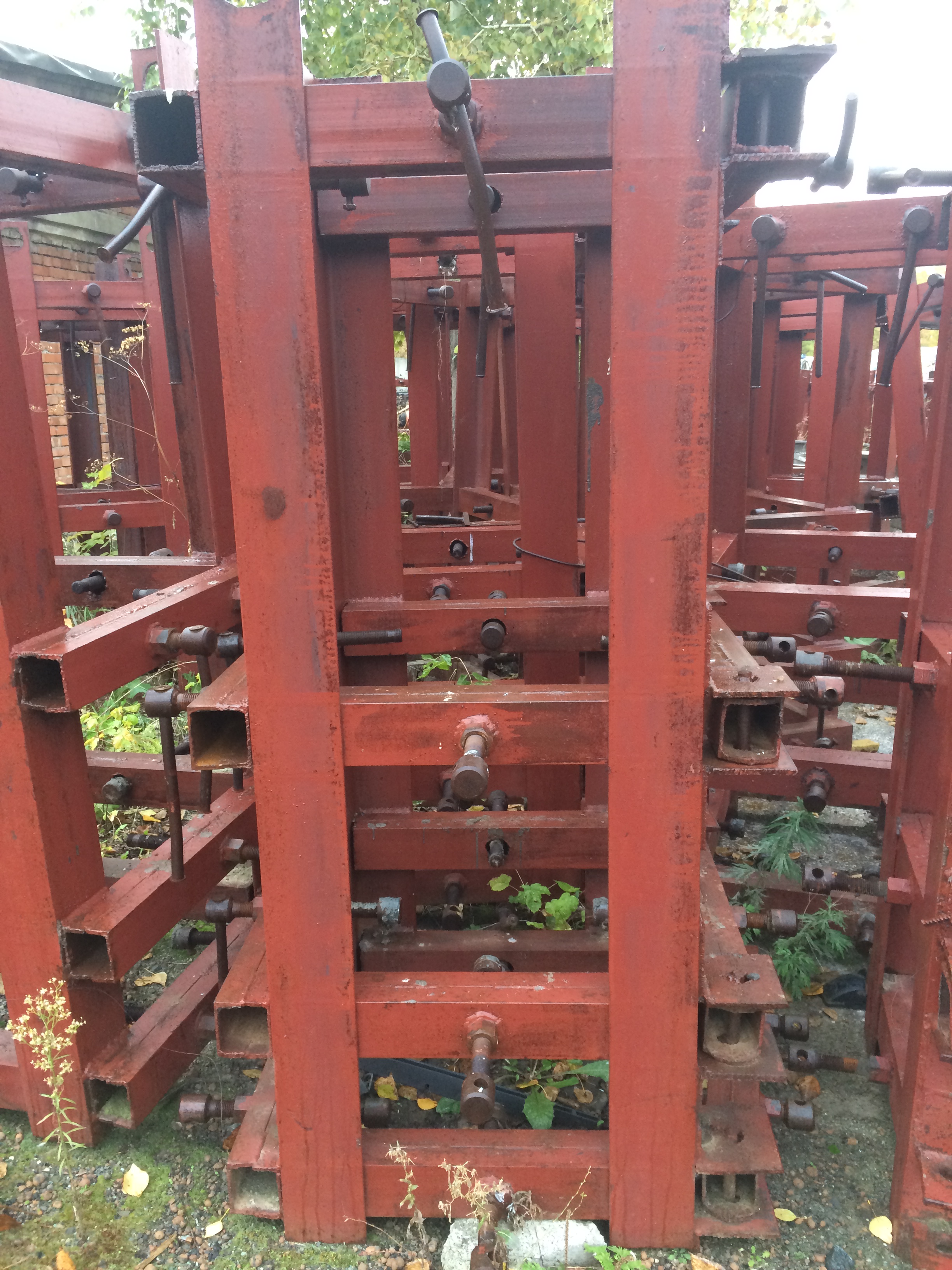 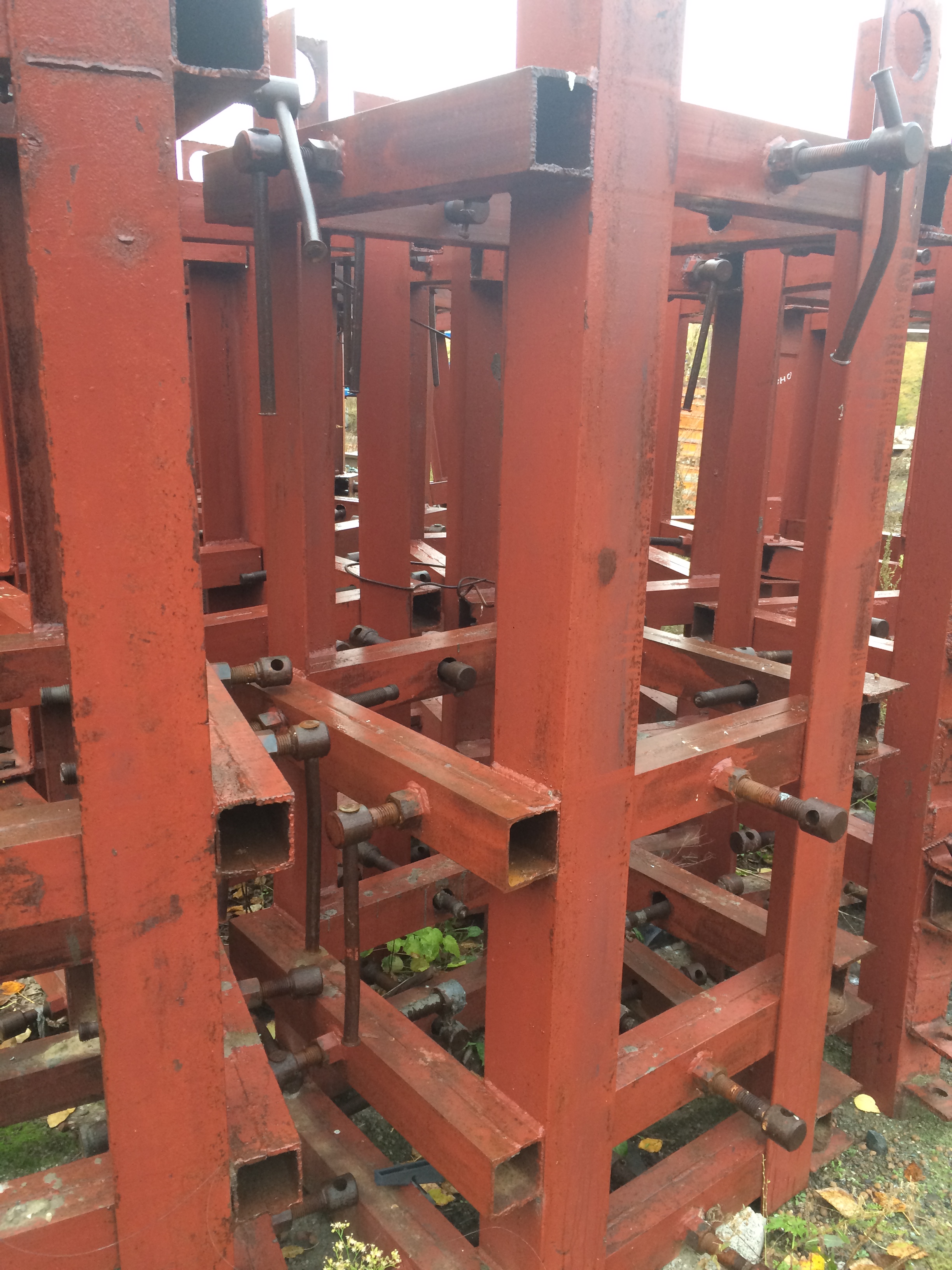 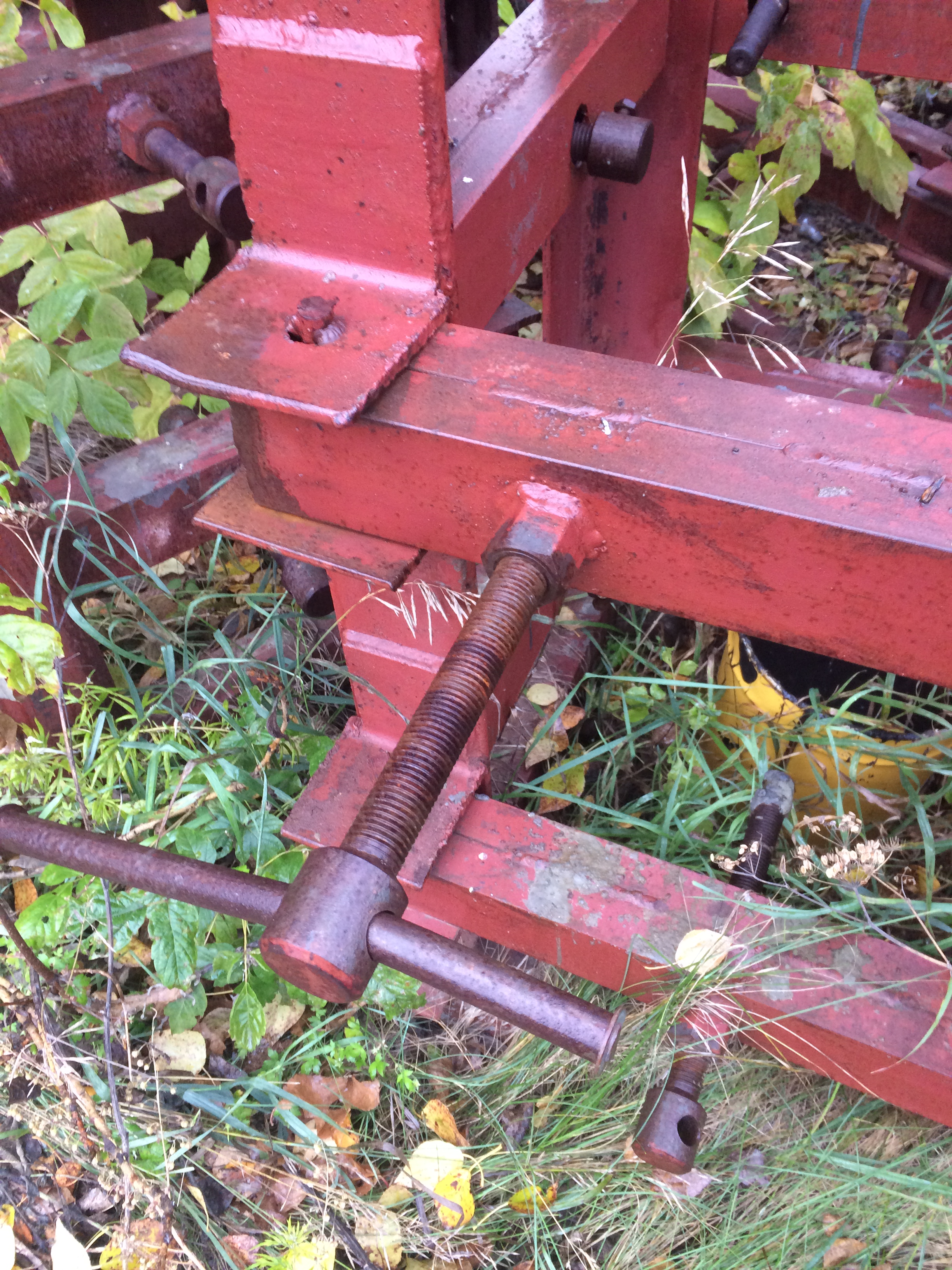 Характеристики:Изделие предназначено для закрепления и выверки колонн сечением   300х300мм.; 400х400мм., 500х500мм, устанавливаемых на оголовки нижестоящих колонн.Габаритные размеры: 800х750х2120 ммМасса: 439,0 кгТехническое состояние – пригодное для дальнейшей эксплуатации.4.2. Предлагаемая цена продажи  825 000,00 руб.стоимость единицы – 15 000 руб/шт.количество – 15 шт.Внимание, лот 3.1 продается только в полном объеме.4.3. Заявки на покупку принимаются на фирменном бланке организации с указанием реквизитов компании, контактного телефона. 4.4. Спецтехника находится по адресу: г. Новосибирск ул. Малыгина, 13аКонтактное лицо: Сергеев Артем Андреевич, тел. 8 953 779 92 205. Лот №25.1 ЛЕБЕДОЧНЫЙ ПОСТ С ЭЛЕКТРИЧЕСКОЙ ЛЕБЕДКОЙ, цена 40 000 руб.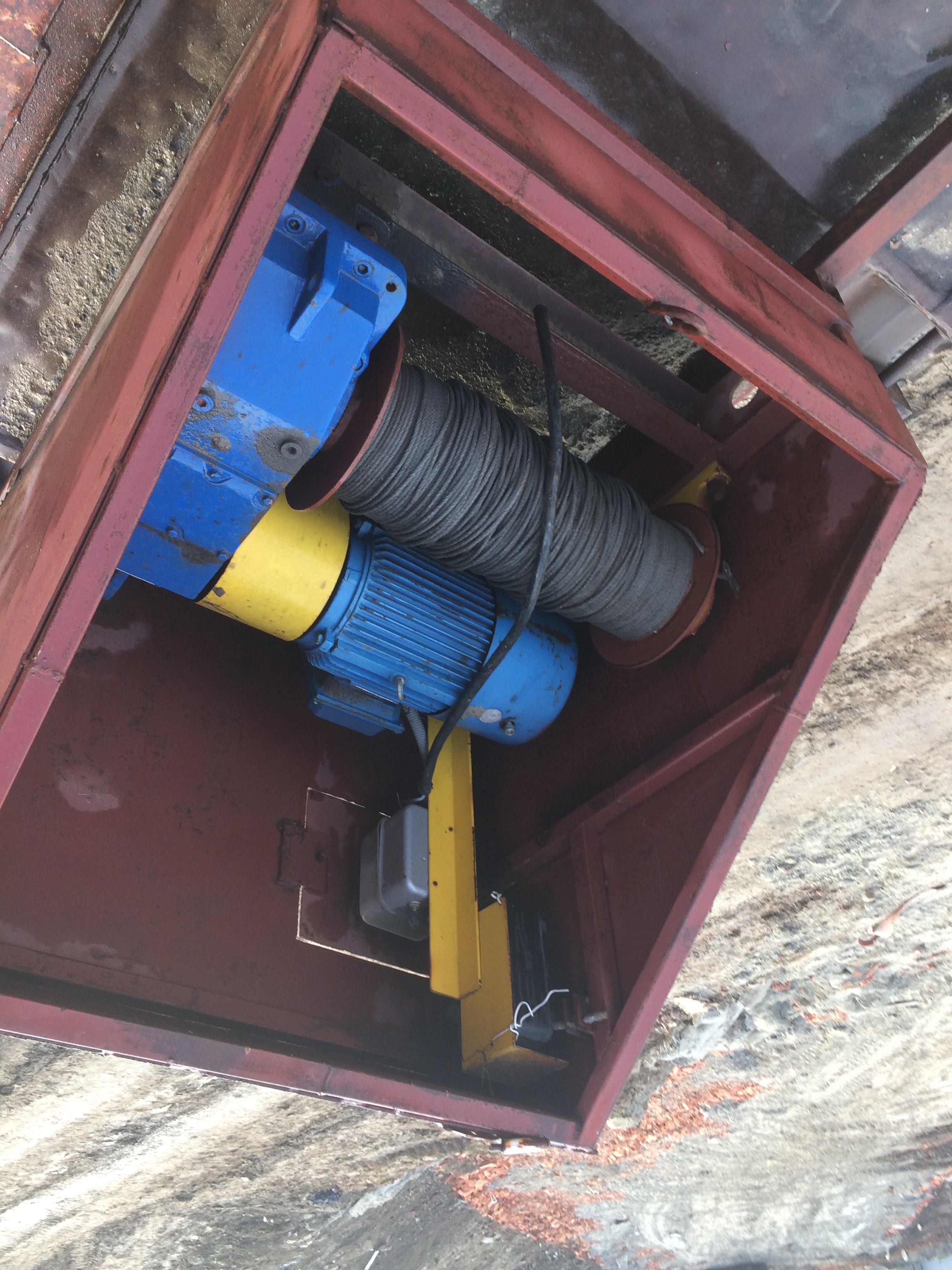 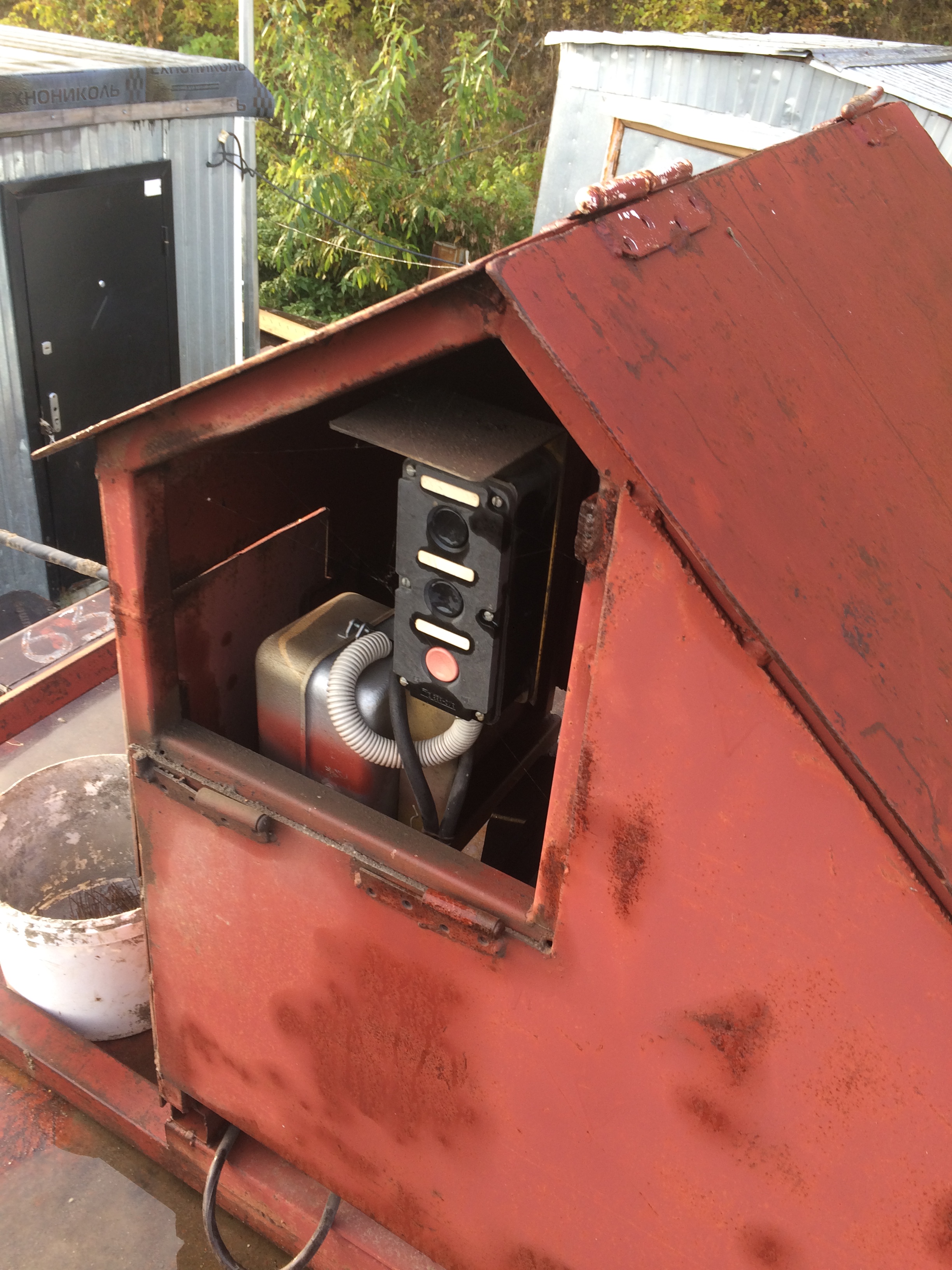 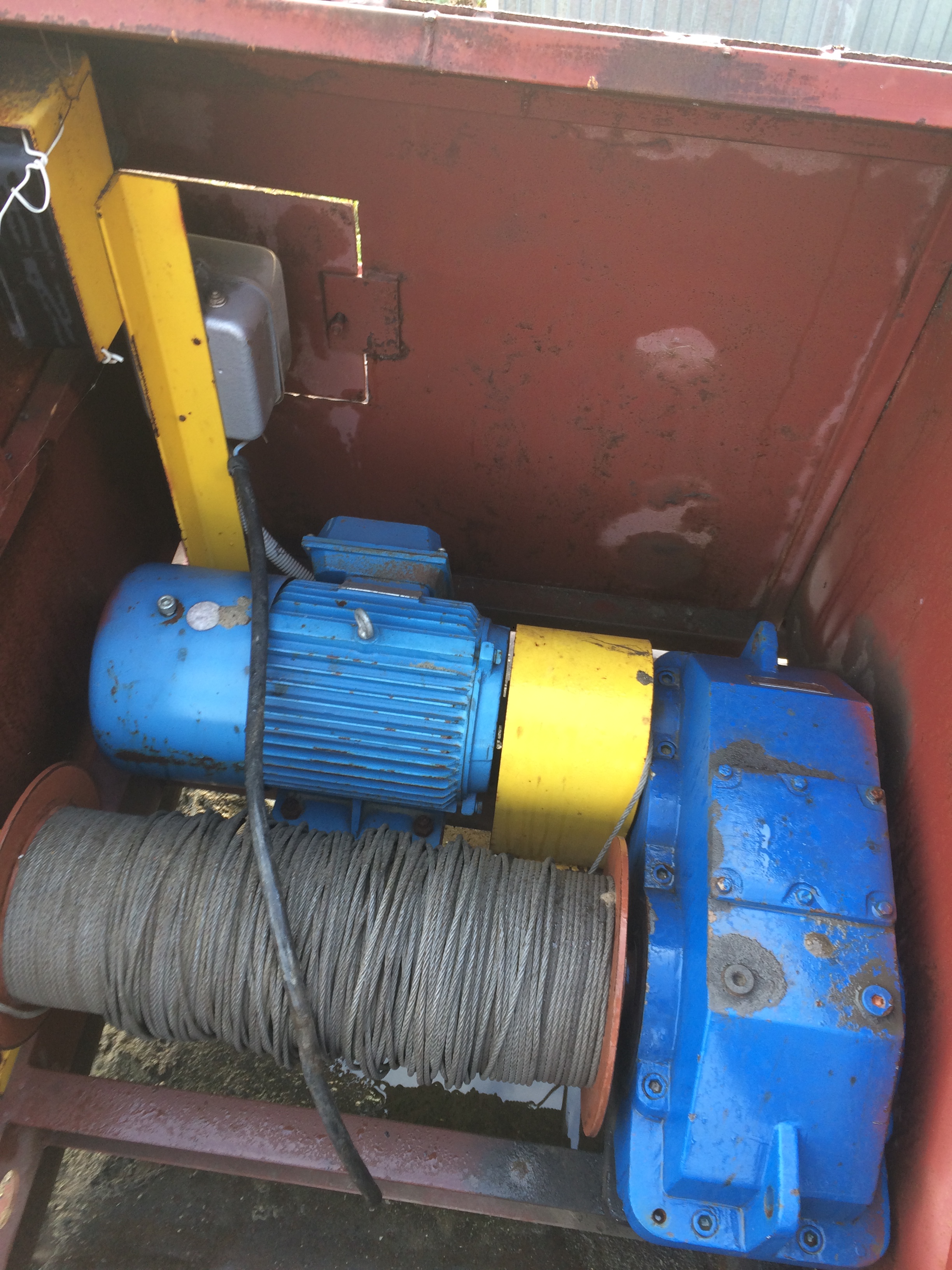 Характеристики:монтажная лебёдка ЛМ-0,63Техническое состояние – пригодное для дальнейшей эксплуатации.5.2. Предлагаемая цена продажи  40 000,00 руб.стоимость единицы – 20 000 руб/шт.количество – 2 шт.Внимание, лот 4.1 продается только в полном объеме.5.3. Заявки на покупку принимаются на фирменном бланке организации с указанием реквизитов компании, контактного телефона. 5.4. Спецтехника находится по адресу: г. Новосибирск ул. Стартовая, 1 (ЖК «Радужный каскад»)Контактное лицо: Сергеев Артем Андреевич, тел. 8 953 779 92 206. Лот №36.1 ПОДМОСТИ ДЛЯ КАМЕНЩИКОВ, цена 110 000 руб.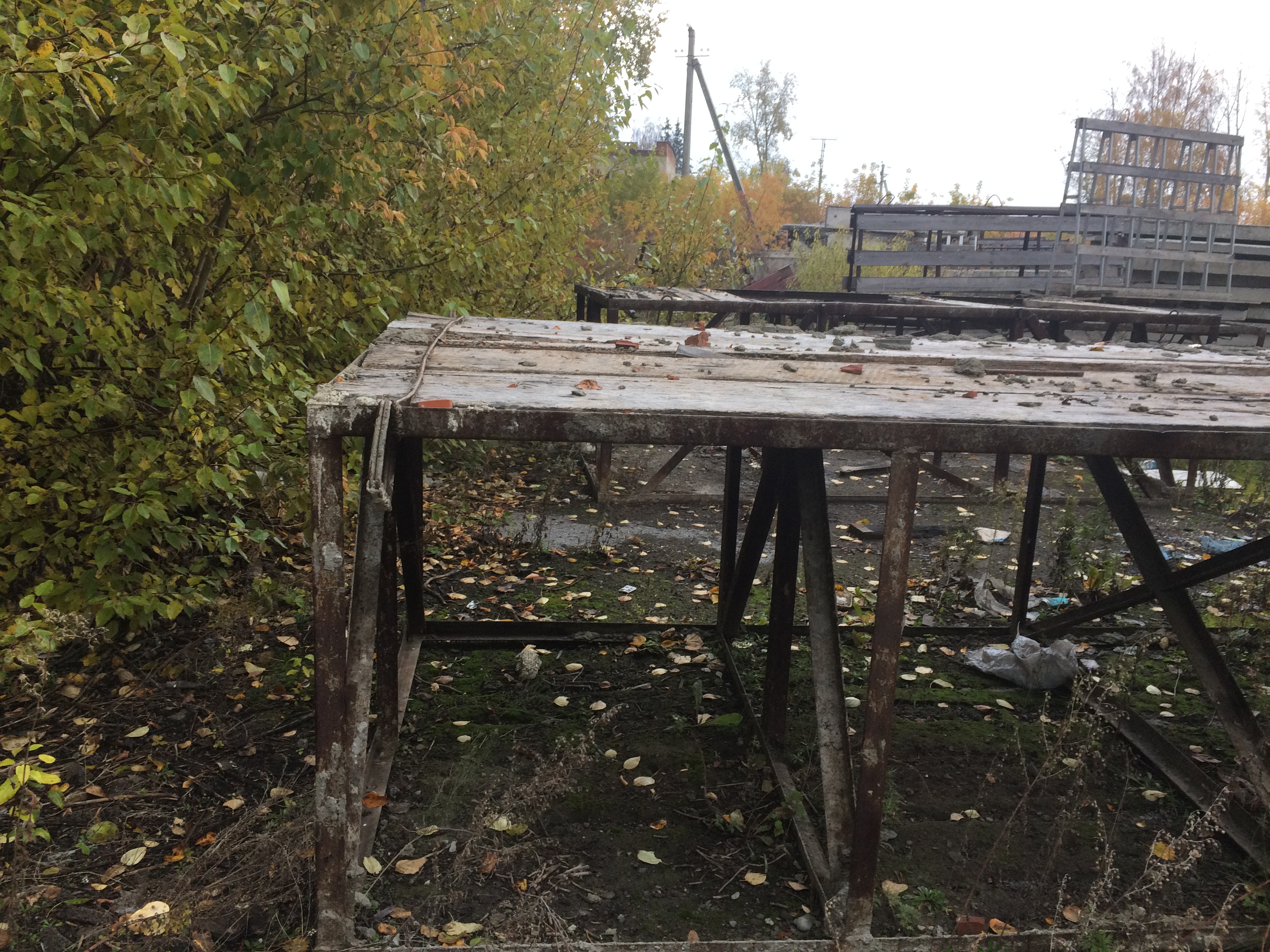 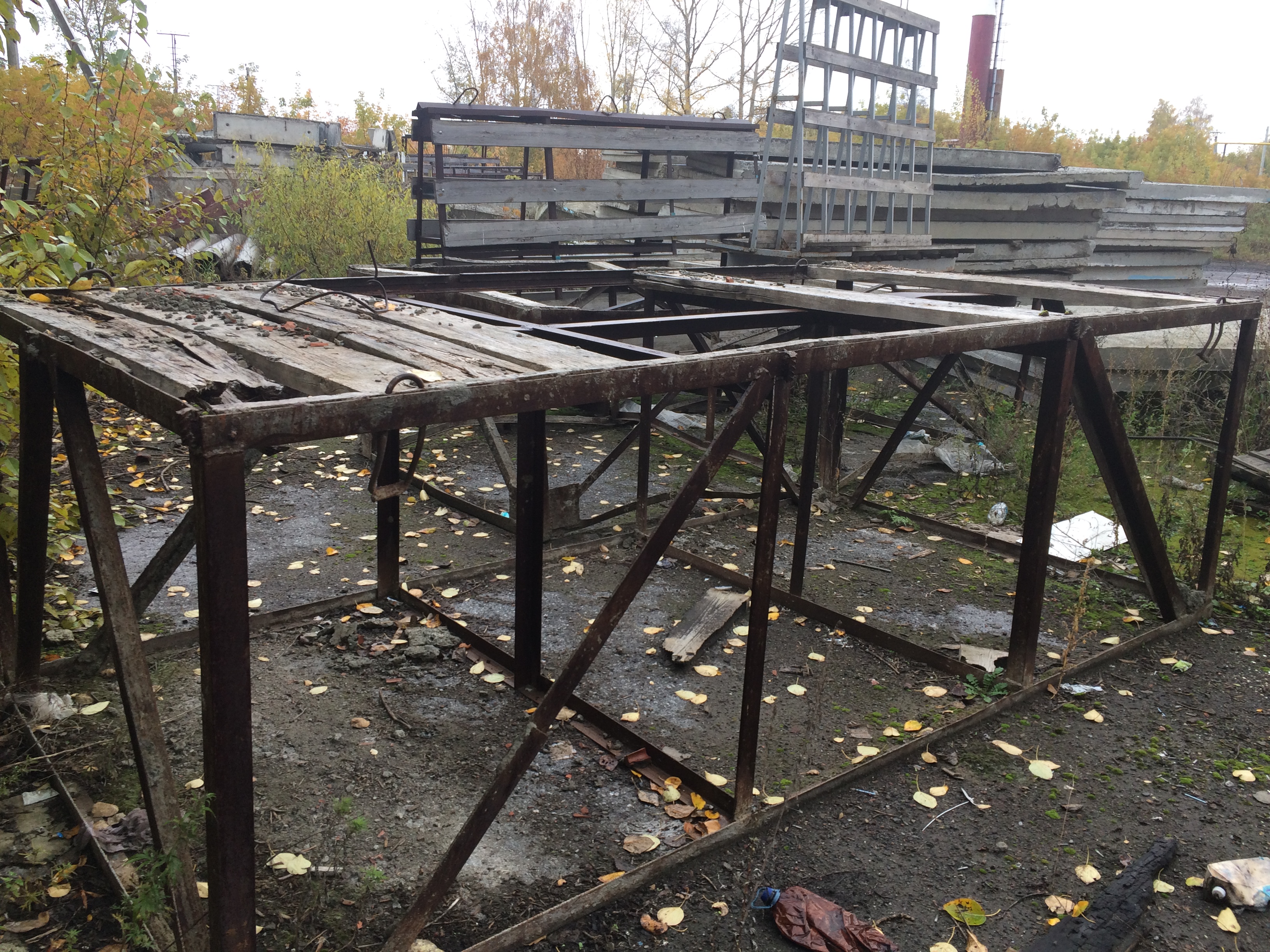 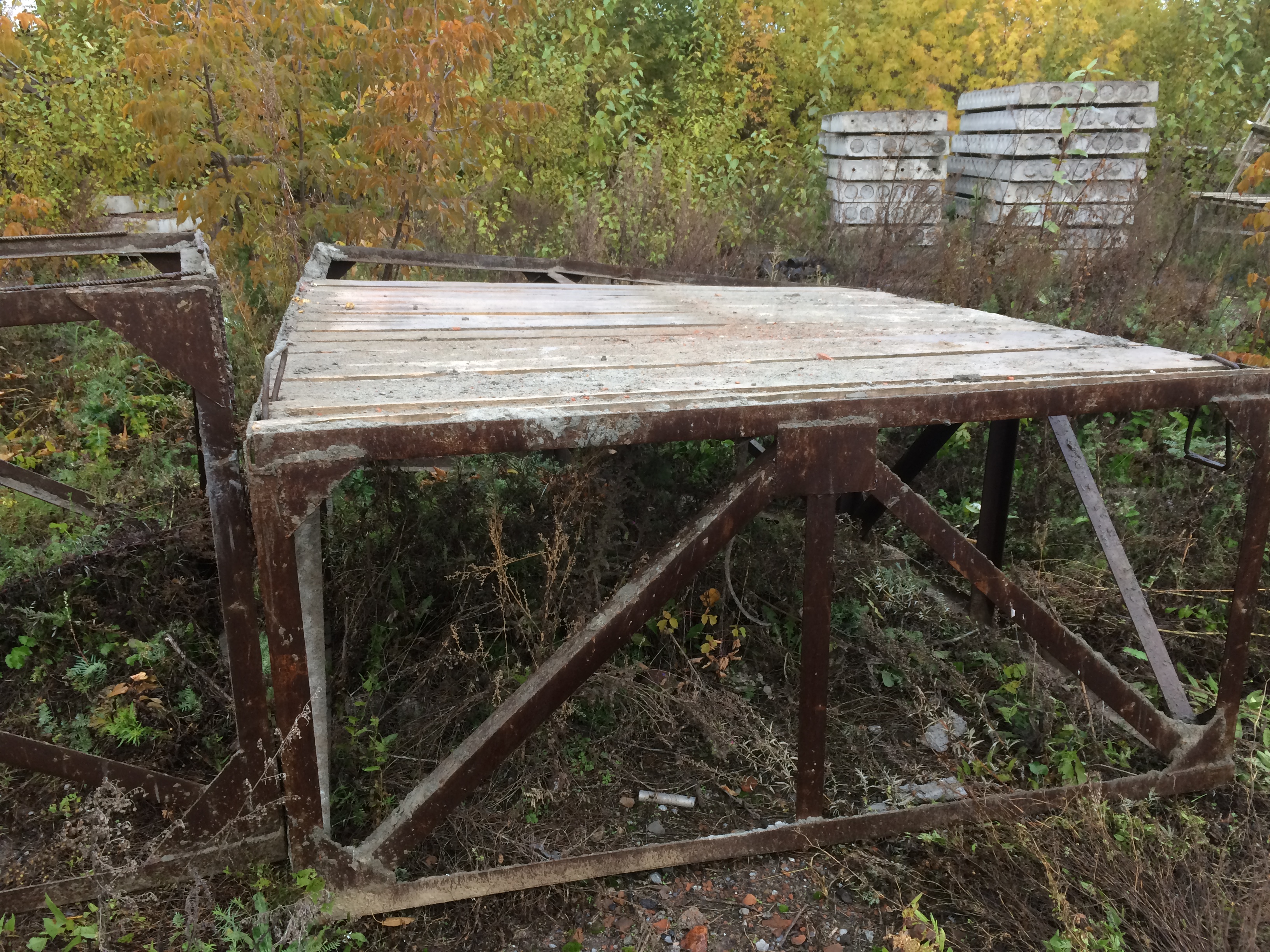 Характеристики:ширина 1,5м длина 2,2м  высота 1,4мнагрузка 5,3 тнТехническое состояние – пригодное для дальнейшей эксплуатации.6.2. Предлагаемая цена продажи  110 000,00 руб.стоимость единицы – 11 000 руб/шт.количество – 10 шт.Внимание, лот 5.1 продается только в полном объеме.6.3. Заявки на покупку принимаются на фирменном бланке организации с указанием реквизитов компании, контактного телефона. 6.4. Спецтехника находится по адресу: г. Новосибирск ул. Малыгина, 13аКонтактное лицо: Сергеев Артем Андреевич, тел. 8 953 779 92 207. Порядок заключения договора купли-продажи, порядок расчетов:7.1.Договор купли-продажи заключается между Продавцом и Победителем торгов в срок не позднее 30 (тридцати) рабочих дней с даты оформления Протокола об итогах торгов.7.2.Оплата имущества Победителем торгов осуществляется в порядке и сроки, установленные договором купли-продажи на условиях 100% предварительной оплаты до передачи имущества.7.3.Переход прав на реализованное Имущество осуществляется в соответствии с договором купли-продажи.Наименование оборудованияКоличество, штСтоимость за ед., руб/шт.Сумма продажи лота, руб.Лот 1. Кондуктор для колонн5515 000825 000Лот 2. Лебедочный пост с электрической лебедкой220 00040 000Лот 3.  Подмости для каменщиков1011 000110 000Напряжение, В380Тяговое усилие, тс6,3Расчетная канатоёмкость, м130Рекомендуемый диаметр каната по ГОСТ 2688-80, мм8,3Габаритные размеры (Д х Ш х В), мм850 х 850 х 450Комплектация канатом не входит в комплектКомплектация канатом не входит в комплектСкорость навивки каната на первом слое, м/с0,42Диаметр барабана129РедукторЦ2У-160-31,5-11Тип тормозаТКГ 160Электродвигатель                                      АИР100L4 4 кВт 1500 об/минЭлектродвигатель                                      АИР100L4 4 кВт 1500 об/минКлиматическое исполнение по ГОСТ 15150-69У2Температура окружающей среды, ºСот -40 до +40Окружающая среданевзрывоопаснаяРежим работылегкийМасса без каната, кг200